Supplementary Fig. S1: Study Design and ObjectivesLegend: Solid arrows: Objectives related to adolescent survivors (5 to 10 years post-diagnosis)Dashed arrows: Objectives related to adult survivors (> 10 years post-diagnosis)Description: This figure summarizes the study design and objectives of this study.Objective 1: To evaluate the concurrent association between uric acid levels and pre-determined neurocognitive measures of attention, executive function and processing speed in adolescent survivors during the early survivorship phaseObjective 1 (Ex): Exploratory objective: To evaluate the temporal association between treatment exposures and uric acid levels in adolescent survivorsObjective 2a: To evaluate the concurrent association between uric acid levels and pre-determined neurocognitive measures of attention, executive function and processing speed in adult survivors during the late survivorship phaseObjective 2b: To evaluate the temporal association between uric acid levels during adolescence and neurocognitive measures of attention, executive function and processing speed in adult survivors during the late survivorship phaseObjective 2c: To evaluate the temporal association between uric acid levels during adolescence and pre-determined cardiovascular risk factors in adult survivors during the late survivorship phaseObjective 2d: To evaluate the concurrent association between pre-determined cardiovascular risk factors and neurocognitive function in adult survivors during the late survivorship phaseObjective 2 (Ex): Exploratory objective: To evaluate the temporal association between treatment exposures and uric acid levels during both early and late survivorship phases in adult survivors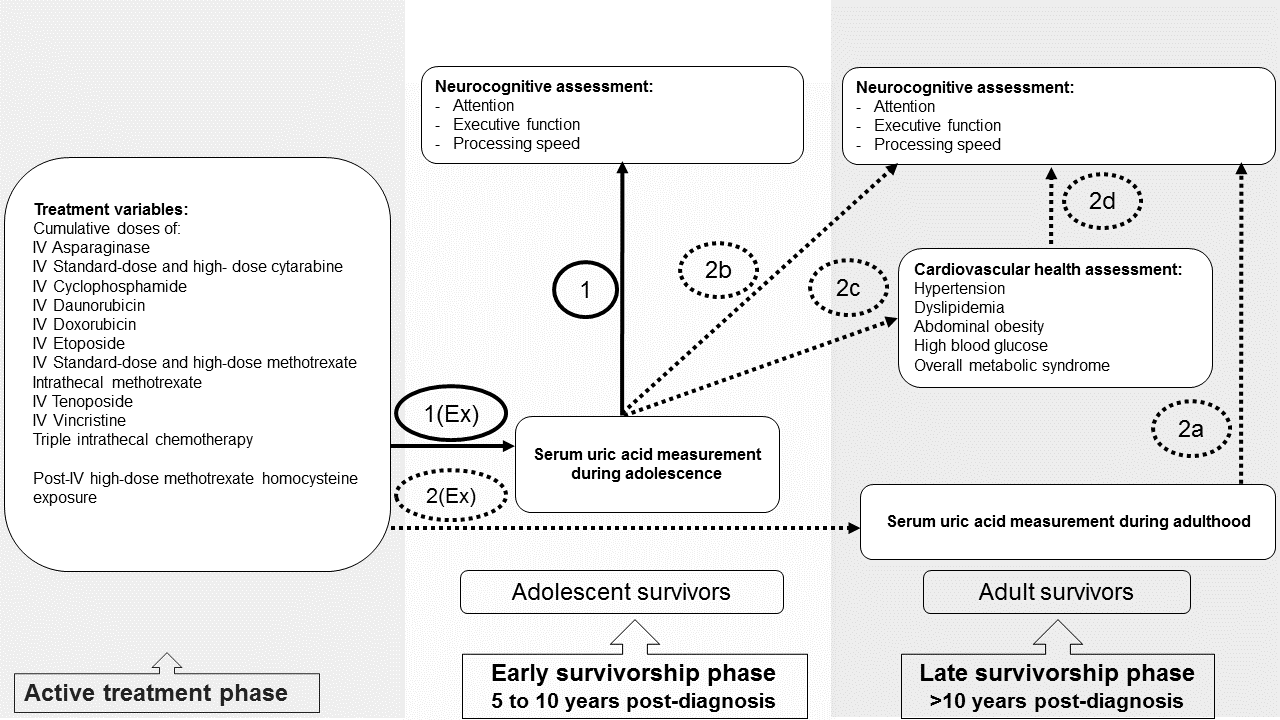 